DATA KERJASAMA MEDIA MASSA ONLINE 2018NONAMA MEDIAKONTRIBUTORJENIS MEDIANO. TELEPON DIREKSINAMA DIREKSI/ PENANGGUNGJAWABDATA PERIJINANDATA PERIJINANDATA PERIJINANFOTO WARTAWANNONAMA MEDIAKONTRIBUTORJENIS MEDIANO. TELEPON DIREKSINAMA DIREKSI/ PENANGGUNGJAWAB`NO. AKTA PENDIRIANNO. KEP MENTERI HUKUM DAN HAMNPWP PERUSAHAANFOTO WARTAWAN1.LUMAJANG SATU.COMBABUN WAHYUDIONLINE082131051581BABUN WAHYUDI NO. 11AHU-0000633.AH.01.01.TAHUN 2016PT. LUMAJANG SATU MEDIA74.901.247.2-625.000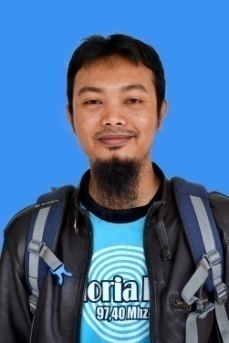 2.JATIM TIMES NETWORKFATAHONLINE(0341)5074961Ir.H.GUFRON MARZUKINO. 50AHU-0002488.AH.01.01. TAHUN 2016PT. JATIM TIMES NETWORK75.738.024.1-652.000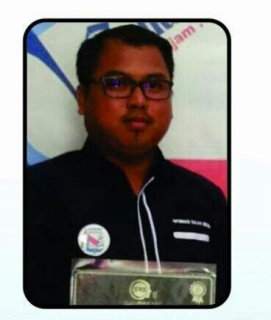 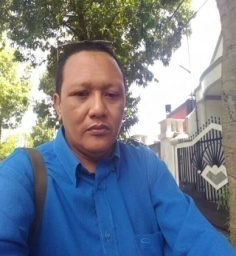 3.SUARA JATIM POS.COMHERMANTOONLINE085330248758KHAIRUL ARIFINNO. 05AHU- 00487.A.H.02.01.TAHUN 201572.268.612.8-626.0004.PETISI.COULUMONLINE081217272772SOKIP, SHNO.48AHU-0011769.AH.01.01 TAHUN 201781.579.088.6-604.000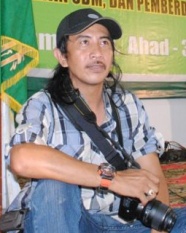 5.BERITA.A1.COMKaryanton ONLINE085330690212KARYAANTON, S.SosNO. 08AHU-0004475.AH.01.01.TAHUN 2018 83.980.412.7-626.0006BERITA JATIM.COMHARI PURWANTOONLINE(031) 566 7326DWI EKO LAKONONTONO. 147AHU-35951.40.10.201471.369.671.1-609.000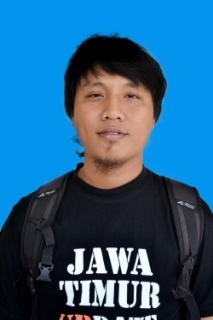 